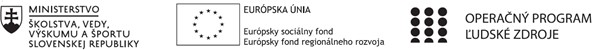 Správa o činnosti pedagogického klubu    Manažérske zhrnutie: Pedagogický klub sa venoval témam o finančnej     gramotnosti v anglickom jazyku. O obsahu tejto mimoškolskej aktivity nás informovala    metodička a lektorka PaedDr. Kiánek Margareta.     Podstata: Finančná gramotnosť je súbor znalostí, ktoré človeku umožňujú porozumieť     financiám a správne s nimi zaobchádzať v rôznych životných situáciách.   Finančná gramotnosť je schopnosť využívať poznatky, zručnosti a skúsenosti na efektívne        riadenie vlastných finančných zdrojov s cieľom zaistiť celoživotné finančné zabezpečenie        seba a svojej domácnosti. Týmto témam sa žiaci venujú na rôznych predmetoch v rámci       vyučovacieho procesu vo vyučovacom jazyku: matematika, občianska náuka, dejepis.    V súčasnej dobe, keď väčšinou rokovacím jazykom je anglický jazyk, pokladali sme za        dôležité, aby sa týmto témam venovalo aj v anglickom jazyku.12. Hlavné body, témy stretnutia, zhrnutie priebehu stretnutia:Hlavnými bodmi stretnutia pedagogického klubu boli nasledovné témy:a) spoločenská potreba finančného vzdelávaniab) odborná terminológia a obchodná korešpondenciac) štruktúra úradného listu13. Závery a odporúčania: Práca klubu prináša veľké pozitíva aj pre žiakov aj pre pedagogických zamestnancov, lebo dnešná doba si vyžaduje všestranne vzdelaného mladého človeka. Dôležité je sa vždy snažiť a upútať pozornosť žiakov a motivovať ich. Lektora poprosila učiteľov slovenského a maďarského jazyka, aby v rámci svojich hodín ako „medzipredmetové vzťahy“ využili kompetencie získané počas tejto mimoškolskej aktivity.Príloha:Prezenčná listina zo stretnutia pedagogického klubu1. Prioritná osVzdelávanie2. Špecifický cieľ1.1.1 Zvýšiť inkluzívnosť a rovnaký prístup kukvalitnému vzdelávaniu a zlepšiť výsledky a kompetencie detí a žiakov3. PrijímateľGymnázium Jána Amosa Komenského – Comenius Gimnázium, Štúrova 16, Želiezovce4. Názov projektuZvýšenie kvality vzdelávania na Gymnáziu J. A. Komenského v Želiezovciach5. Kód projektu ITMS2014+312011U7446. Názov pedagogického klubuJeden za všetkých, všetci za jedného7. Dátum stretnutia pedagogického klubu 09.11.20218. Miesto stretnutia pedagogického klubuGymnázium Jána Amosa Komenského – Comenius Gimnázium, Štúrova 16, Želiezovce9. Meno koordinátora pedagogického klubuCserbová Katarína10. Odkaz na webové sídlo zverejnenejsprávywww.comgim.sk14.	Vypracoval (meno, priezvisko) Mgr. Šoóky Kristián15.	Dátum 10.11.202116.	Podpis17.	Schválil (meno, priezvisko)Katarina Cserbová18.	Dátum 10.11.202119.	Podpis